Indian School Al Wadi Al Kabir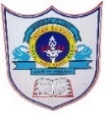                                   Assessment 1 SOCIOLOGY (Code:039)Class: XI                                                                                           Time: 3 HoursDate:18/09/2022                                                                              Max. Marks: 80SECTION A: OTQ’s (20 marks)Q.1 Choose the correct answer from the options given below ((14x1= 14marks)Who wrote the book “Sociological Imagination”?
(a) C.W. Mills	(b) August Comte (c) Max Weber (d) Karl MarxWhich one of the following refers to the place or time of one’s birth?
(a) Identity (b) Natal (c) Values (d) AggregatesThe ‘Age of Enlightenment’ Established rational thought as central feature of the human being Advocated superiority of the church and the king over the masses Saw an increase in the modes of production  Brought with it rewards for hard work & social mobilityThe economic system in which highly complex division of labour is present is the feature of ______(a) modern societies (b) simple societies (c) globalization (d) rural economyMacro-sociology is the study of:
(a) small groups (b) large groups (c) minorities (d) tribal groupsA Peer group is a kind of
(a) Primary group (b) Secondary group (c) Association (d) AggregateThe behaviours, obligations, and privileges attached to social status is known as
(a) Status set (b) Role set (c) Social role (d) Status symbolThe family in which person is married is known as
(a) family of procreation (b) family of orientation (c) nuclear family (d) joint familyThe French Revolution announced the arrival ofEconomic prosperity and well-being (b) industrialization and modernization(c) scientific inventions & technological progress (d) political sovereignty at the level of individuals and nation-states The basis of a caste system is
(a) Ascribed status (b) Achieved status (c) Power (d) WealthOne of the features of modern societies is
(a) specialization of work (b) face to face interaction of members
(c) urbanization and factory production (d) agricultural productionSlums in urban areas denote
(a) division of labour (b) overpopulation and migration (c) education and development (d) illiteracyDuring the Industrial Revolution...rural artisans made profit (b) urban centers expanded and grew (c) family businesses flourished (d) people migrated from cities to villagesThe form of power considered legitimate is
(a) Authority (b) Political Party (c) Welfare State (d) SovereigntyQ.2 Read the following passage and answer the questions that follow: (3 x 2= 6 marks)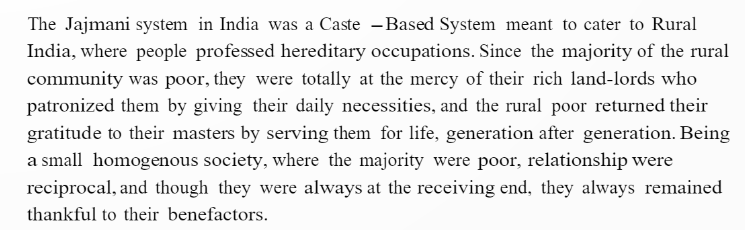 Answer the following questions based on the above passage:What according to you is the Jajmani system? What do you understand by hereditary occupations?Sociologists believe that the Jajmani system denotes bonded labour- which is a kind of slavery. Do you agree or disagree? Analyze the statement and explain it in the context of the Indian caste system.SECTION B: STQ’s (60 marks)Q3. Answer to the 2mark questions to be given in 30 words. Attempt any 7 out of the 8 given(7 x 2= 14)Discuss the pluralistic perspective of a society.What is power?How would you describe primary groups?What are the three different types of rights a citizen enjoys?How are human society’s different from animal societies?How are Sociology and Anthropology related to each other?What is social control?Explain the term ‘bourgeoisie’.Q4. Answer to the 4mark questions to be given in 80 words. Attempt any 4 out of the 5 given (4x7 = 28)Is sociology a science? ExplainDiscuss relationship between Sociology and EconomicsHow ‘Ascribed Status’ is different from ‘Achieved Status’?What are the characteristics of a social group?What is kinship?
Q5. Answer any 3 long answers, each carrying 6 marks in 200 words. Attempt any 3 out of the 4 given below (3x6=18)In what ways did the Industrial Revolution lead to the birth of Sociology in Europe?What are social groups? Discuss various types of groupsWhat is social control? Do you think the modes of social control in different spheres of society are different? Discuss.What is education? Discuss its importance and various forms.
      *****************************************************************************General Instructions:All sections are compulsory.The question paper consists of two sections:Section A – Objective Type Questions or OTQ’s which consists of 14 MCQ’s and a Passage comprehension of 3 questions Section B- Subjective Type Questions or STQ’s which consists of 3 parts: Answer to the 2mark questions to be given in 30 words Answer to the 4mark questions to be given in 80 words Answer 3 long answers, each carrying 6 marks in 200 words Marks allotted to each question are indicated in bold  